 Bright Horizon’s Activities for November 2019 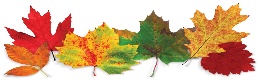 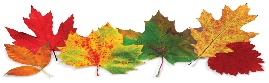  Bright Horizon’s Activities for November 2019  Bright Horizon’s Activities for November 2019  Bright Horizon’s Activities for November 2019  Bright Horizon’s Activities for November 2019  Bright Horizon’s Activities for November 2019  Bright Horizon’s Activities for November 2019  Bright Horizon’s Activities for November 2019  Bright Horizon’s Activities for November 2019  Bright Horizon’s Activities for November 2019  Bright Horizon’s Activities for November 2019  Bright Horizon’s Activities for November 2019 SundayMondayMondayTuesdayWednesdayWednesdayWednesdayWednesdayThursdayFriday  SaturdaySaturdayResidentBirthdaysMary S. 11:18Joan R. 11:27Lila D. 11/29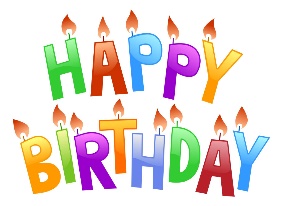 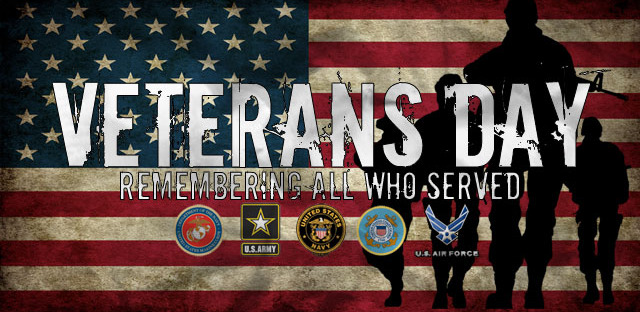 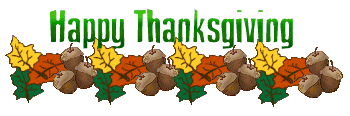 1Mass on TVExerciseBingo2:30 Social Hour/ Tony ValleyLIST ITAfternoon StretchHelping Around the HouseEvening Small TalkBedtime ReadingEvening Movie2Mass on TVBingoExercise Thanksgiving Noodle BallTriviaEvening Small TalkBedtime ReadingEvening MovieBook Lovers Day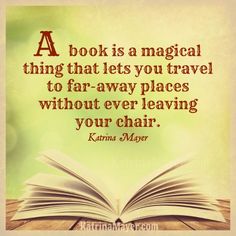 2Mass on TVBingoExercise Thanksgiving Noodle BallTriviaEvening Small TalkBedtime ReadingEvening MovieBook Lovers Day3Mass on TVExerciseBingoHelping Around the House1:00 UnitedParish ChurchServiceCoffee SocialBowlingEvening Small TalkBedtime ReadingEvening Movie4Mass on TVTriviaExerciseBingo2:00 Piano Music in the Lobby with JoanneNails & TalesReminiscenceBedtime ReadingEvening Movie4Mass on TVTriviaExerciseBingo2:00 Piano Music in the Lobby with JoanneNails & TalesReminiscenceBedtime ReadingEvening Movie5“Hair Day”Mass on TV10:00 Baking/Easy Carmel Apple TaquitosGuinea Pig SocialExerciseBingoHorse RacesNails & TalesEvening Small TalkBedtime ReadingEvening Movie610:00 Catholic Mass with Father CarlosExerciseSensory (Tasting Test)Bingo2:30 Piano Music with Diane AmmonsBowling Evening Small TalkBedtime ReadingEvening Movie610:00 Catholic Mass with Father CarlosExerciseSensory (Tasting Test)Bingo2:30 Piano Music with Diane AmmonsBowling Evening Small TalkBedtime ReadingEvening Movie610:00 Catholic Mass with Father CarlosExerciseSensory (Tasting Test)Bingo2:30 Piano Music with Diane AmmonsBowling Evening Small TalkBedtime ReadingEvening Movie7Flu ClinicMass on TVExerciseWhat’s in the bag?BingoList It!2:30 Flu Clinic 3:30 CountryStore OpenedAfternoon StretchNails & TalesEvening Small TalkBedtime ReadingEvening Movie7Flu ClinicMass on TVExerciseWhat’s in the bag?BingoList It!2:30 Flu Clinic 3:30 CountryStore OpenedAfternoon StretchNails & TalesEvening Small TalkBedtime ReadingEvening Movie8Mass on TVExerciseBingo2:30 Social Hour/ Dick & DawnLIST ITAfternoon StretchHelping Around the HouseEvening Small TalkBedtime ReadingEvening Movie9Mass on TVBingoExercise Thanksgiving Noodle BallSensory (Touch)3:45 Saturday Mass at ChurchTriviaEvening Small TalkBedtime ReadingEvening Movie9Mass on TVBingoExercise Thanksgiving Noodle BallSensory (Touch)3:45 Saturday Mass at ChurchTriviaEvening Small TalkBedtime ReadingEvening Movie10Forget Me Not Day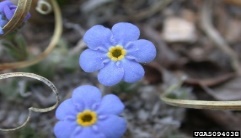 Mass on TVExerciseBingoHelping Around the HouseCoffee SocialBowlingEvening Small TalkBedtime ReadingEvening Movie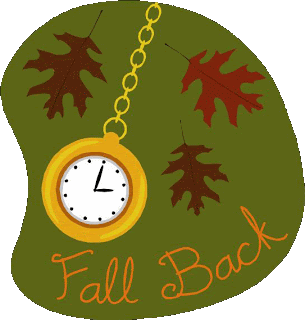 Day Light Savings Time11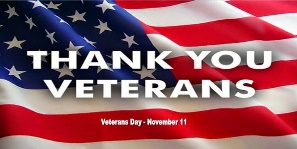 Mass on TVTriviaExerciseBingo1:00 Veterans Day Presentation with Legion Post 193 & the Chamber Singers2:00 Piano Music in the Lobby with JoanneReminiscenceBedtime ReadingEvening Movie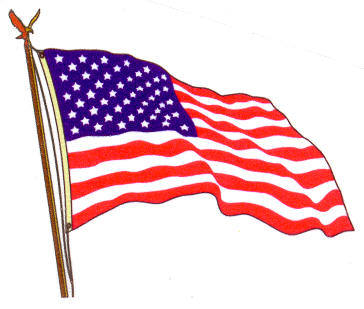 11Mass on TVTriviaExerciseBingo1:00 Veterans Day Presentation with Legion Post 193 & the Chamber Singers2:00 Piano Music in the Lobby with JoanneReminiscenceBedtime ReadingEvening Movie12“Hair Day”Mass on TV10:00 Arts & Crafts/Beaded PumpkinsGuinea Pig SocialExerciseBingo3:30 RosaryNails & TalesEvening Small TalkBedtime ReadingEvening Movie1310:00 Catholic Mass with Father CarlosExerciseVisualizationBingo2:30 Animal Craze (CR)Bowling Evening Small TalkBedtime ReadingEvening Movie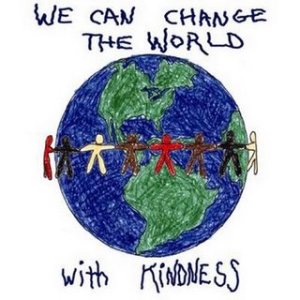 1310:00 Catholic Mass with Father CarlosExerciseVisualizationBingo2:30 Animal Craze (CR)Bowling Evening Small TalkBedtime ReadingEvening Movie1310:00 Catholic Mass with Father CarlosExerciseVisualizationBingo2:30 Animal Craze (CR)Bowling Evening Small TalkBedtime ReadingEvening Movie14Mass on TV11:00 Lunch Trip/99 RestaurantExerciseWhat’s in the bag?BingoList It!3:30 CountryStore OpenedAfternoon StretchNails & TalesEvening Small TalkBedtime ReadingEvening MovieGardner Museum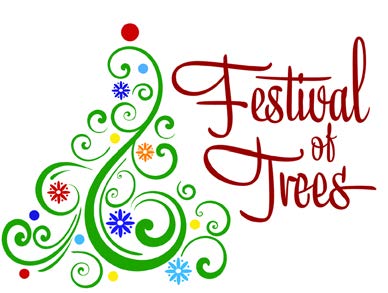 November 14th-December 7th14Mass on TV11:00 Lunch Trip/99 RestaurantExerciseWhat’s in the bag?BingoList It!3:30 CountryStore OpenedAfternoon StretchNails & TalesEvening Small TalkBedtime ReadingEvening MovieGardner MuseumNovember 14th-December 7th15Mass on TVExerciseBingo2:30 Social Hour/ Heather Marie LIST ITAfternoon StretchHelping Around the HouseEvening Small TalkBedtime ReadingEvening Movie16Mass on TVBingoExercise Thanksgiving Noodle BallSensory (Tasting Test)Evening Small TalkBedtime ReadingEvening Movie16Mass on TVBingoExercise Thanksgiving Noodle BallSensory (Tasting Test)Evening Small TalkBedtime ReadingEvening Movie Bright Horizon’s Activities for November 2019 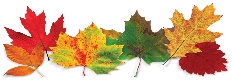 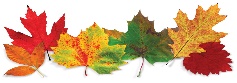  Bright Horizon’s Activities for November 2019  Bright Horizon’s Activities for November 2019  Bright Horizon’s Activities for November 2019  Bright Horizon’s Activities for November 2019  Bright Horizon’s Activities for November 2019  Bright Horizon’s Activities for November 2019  Bright Horizon’s Activities for November 2019  Bright Horizon’s Activities for November 2019  Bright Horizon’s Activities for November 2019  Bright Horizon’s Activities for November 2019  Bright Horizon’s Activities for November 2019 SundaySundayMondayTuesdayTuesdayTuesdayWednesdayWednesdayThursdayFridayFridaySaturday17Mass on TVExerciseBingoHelping Around the HouseCoffee SocialRing TossEvening Small TalkBedtime ReadingEvening MovieWorld Peace Day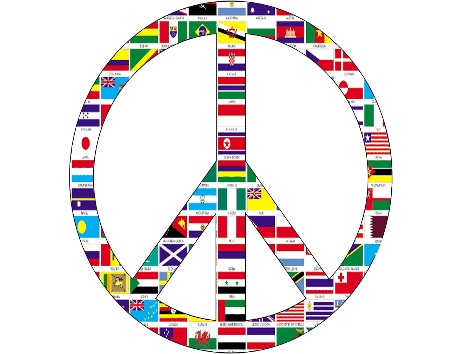 17Mass on TVExerciseBingoHelping Around the HouseCoffee SocialRing TossEvening Small TalkBedtime ReadingEvening MovieWorld Peace Day18Mass on TVTriviaExerciseBingoSensory (Touch)Sensory (Tasting Test)ReminiscenceBedtime ReadingEvening Movie19“Hair Day”Mass on TV10:00 Arts & Crafts/ Guinea Pig Social ExerciseBingo3:30 RosaryEvening Small TalkBedtime ReadingEvening Movie19“Hair Day”Mass on TV10:00 Arts & Crafts/ Guinea Pig Social ExerciseBingo3:30 RosaryEvening Small TalkBedtime ReadingEvening Movie19“Hair Day”Mass on TV10:00 Arts & Crafts/ Guinea Pig Social ExerciseBingo3:30 RosaryEvening Small TalkBedtime ReadingEvening Movie20“Foot Doctor”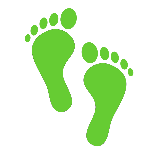 10:00 Catholic Mass with Fr. CarlosExerciseSensory (Smelling Test)Bingo2:00 Piano Music in the Lobby with JoanneBowling Evening Small TalkBedtime ReadingEvening Movie20“Foot Doctor”10:00 Catholic Mass with Fr. CarlosExerciseSensory (Smelling Test)Bingo2:00 Piano Music in the Lobby with JoanneBowling Evening Small TalkBedtime ReadingEvening Movie21Mass on TVExerciseMini GolfBingoList It!3:30 CountryStore OpenedAfternoon StretchNails & TalesEvening Small TalkBedtime ReadingEvening Movie22Mass on TVExerciseBingo2:30 Social Hour/ Terry NallyLIST ITAfternoon StretchHelping Around the HouseEvening Small TalkBedtime ReadingEvening Movie22Mass on TVExerciseBingo2:30 Social Hour/ Terry NallyLIST ITAfternoon StretchHelping Around the HouseEvening Small TalkBedtime ReadingEvening Movie23Mass on TVBingoExercise Thanksgiving Noodle BallMini GolfSensory (Tasting Test)3:45 Saturday Mass at ChurchEvening Small TalkBedtime ReadingEvening Movie24Mass on TVExerciseBingoHelping Around the HouseCoffee SocialRing TossEvening Small TalkBedtime ReadingEvening Movie24Mass on TVExerciseBingoHelping Around the HouseCoffee SocialRing TossEvening Small TalkBedtime ReadingEvening Movie25Mass on TVTriviaExerciseBingo2:30 Resident Birthday PartyWith The CavaliersReminiscenceBedtime ReadingEvening MovieNational Parfait Day26“Hair Day”Mass on TV10:00 Arts & Crafts/ Beaded Indian CornGuinea Pig SocialExerciseBingo2:00 Resident Food & Activity Council MeetingTriviaRing TossBedtime ReadingEvening Movie26“Hair Day”Mass on TV10:00 Arts & Crafts/ Beaded Indian CornGuinea Pig SocialExerciseBingo2:00 Resident Food & Activity Council MeetingTriviaRing TossBedtime ReadingEvening Movie26“Hair Day”Mass on TV10:00 Arts & Crafts/ Beaded Indian CornGuinea Pig SocialExerciseBingo2:00 Resident Food & Activity Council MeetingTriviaRing TossBedtime ReadingEvening Movie2710:00 Catholic Mass with Fr. CarlosExerciseBingoVisualization2:30 Resident Show & TellBowling Evening Small TalkBedtime ReadingEvening Movie2710:00 Catholic Mass with Fr. CarlosExerciseBingoVisualization2:30 Resident Show & TellBowling Evening Small TalkBedtime ReadingEvening Movie28Mass on TVExerciseWhat’s in the bag?BingoList It!3:30 CountryStore OpenedAfternoon StretchNails & TalesEvening Small TalkBedtime ReadingEvening Movie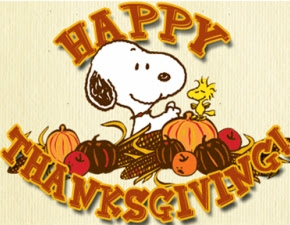 29Mass on TVExerciseBingo2:30 Social Hour/ Dan KirouacRing TossAfternoon StretchHelping Around the HouseEvening Small TalkBedtime ReadingEvening Movie29Mass on TVExerciseBingo2:30 Social Hour/ Dan KirouacRing TossAfternoon StretchHelping Around the HouseEvening Small TalkBedtime ReadingEvening Movie30Mass on TVBingoExercise Thanksgiving Noodle BallTriviaSensory (Smelling Test)Evening Small TalkBedtime ReadingEvening MovieMain EventsCountry Store is open on Tuesday & Thursday - 3:30PM                      Movies will be held on Tuesday & Thursday at 6:00PM, Saturday at 3:30 PM & 6:00 PMSunday @ 6:00PM in the TV RoomMain EventsCountry Store is open on Tuesday & Thursday - 3:30PM                      Movies will be held on Tuesday & Thursday at 6:00PM, Saturday at 3:30 PM & 6:00 PMSunday @ 6:00PM in the TV RoomMain EventsCountry Store is open on Tuesday & Thursday - 3:30PM                      Movies will be held on Tuesday & Thursday at 6:00PM, Saturday at 3:30 PM & 6:00 PMSunday @ 6:00PM in the TV RoomMain EventsCountry Store is open on Tuesday & Thursday - 3:30PM                      Movies will be held on Tuesday & Thursday at 6:00PM, Saturday at 3:30 PM & 6:00 PMSunday @ 6:00PM in the TV RoomMain EventsCountry Store is open on Tuesday & Thursday - 3:30PM                      Movies will be held on Tuesday & Thursday at 6:00PM, Saturday at 3:30 PM & 6:00 PMSunday @ 6:00PM in the TV RoomMain EventsCountry Store is open on Tuesday & Thursday - 3:30PM                      Movies will be held on Tuesday & Thursday at 6:00PM, Saturday at 3:30 PM & 6:00 PMSunday @ 6:00PM in the TV RoomMain EventsCountry Store is open on Tuesday & Thursday - 3:30PM                      Movies will be held on Tuesday & Thursday at 6:00PM, Saturday at 3:30 PM & 6:00 PMSunday @ 6:00PM in the TV RoomMain EventsCountry Store is open on Tuesday & Thursday - 3:30PM                      Movies will be held on Tuesday & Thursday at 6:00PM, Saturday at 3:30 PM & 6:00 PMSunday @ 6:00PM in the TV RoomMain EventsCountry Store is open on Tuesday & Thursday - 3:30PM                      Movies will be held on Tuesday & Thursday at 6:00PM, Saturday at 3:30 PM & 6:00 PMSunday @ 6:00PM in the TV RoomMain EventsCountry Store is open on Tuesday & Thursday - 3:30PM                      Movies will be held on Tuesday & Thursday at 6:00PM, Saturday at 3:30 PM & 6:00 PMSunday @ 6:00PM in the TV RoomMain EventsCountry Store is open on Tuesday & Thursday - 3:30PM                      Movies will be held on Tuesday & Thursday at 6:00PM, Saturday at 3:30 PM & 6:00 PMSunday @ 6:00PM in the TV RoomMain EventsCountry Store is open on Tuesday & Thursday - 3:30PM                      Movies will be held on Tuesday & Thursday at 6:00PM, Saturday at 3:30 PM & 6:00 PMSunday @ 6:00PM in the TV RoomMain EventsCountry Store is open on Tuesday & Thursday - 3:30PM                      Movies will be held on Tuesday & Thursday at 6:00PM, Saturday at 3:30 PM & 6:00 PMSunday @ 6:00PM in the TV Room